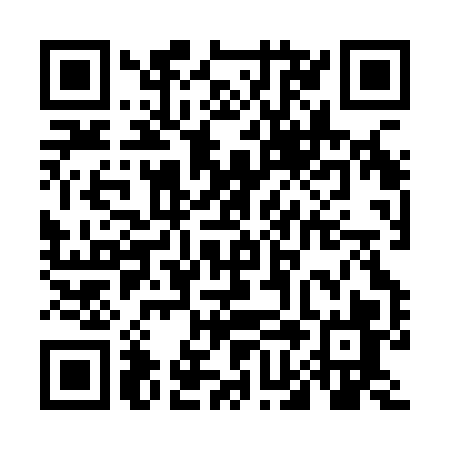 Prayer times for Jardin-du-Lac, Quebec, CanadaMon 1 Jul 2024 - Wed 31 Jul 2024High Latitude Method: Angle Based RulePrayer Calculation Method: Islamic Society of North AmericaAsar Calculation Method: HanafiPrayer times provided by https://www.salahtimes.comDateDayFajrSunriseDhuhrAsrMaghribIsha1Mon3:155:121:006:238:4810:452Tue3:165:121:006:238:4710:443Wed3:165:131:006:228:4710:434Thu3:185:141:006:228:4710:435Fri3:195:141:016:228:4610:426Sat3:205:151:016:228:4610:417Sun3:215:161:016:228:4610:408Mon3:225:171:016:228:4510:399Tue3:235:171:016:228:4510:3810Wed3:255:181:016:218:4410:3711Thu3:265:191:016:218:4310:3612Fri3:285:201:026:218:4310:3513Sat3:295:211:026:218:4210:3414Sun3:305:221:026:208:4110:3215Mon3:325:231:026:208:4110:3116Tue3:335:241:026:198:4010:3017Wed3:355:251:026:198:3910:2818Thu3:375:261:026:198:3810:2719Fri3:385:271:026:188:3710:2520Sat3:405:281:026:188:3610:2421Sun3:415:291:026:178:3510:2222Mon3:435:301:026:178:3410:2123Tue3:455:311:026:168:3310:1924Wed3:465:321:026:158:3210:1725Thu3:485:331:026:158:3110:1626Fri3:505:341:026:148:3010:1427Sat3:515:351:026:138:2910:1228Sun3:535:361:026:138:2810:1029Mon3:555:371:026:128:2710:0930Tue3:575:381:026:118:2510:0731Wed3:585:401:026:118:2410:05